SOP – How to Update Leads in CRMProcessLogin to Dynamics CRMFrom the dashboard, select Marketing 
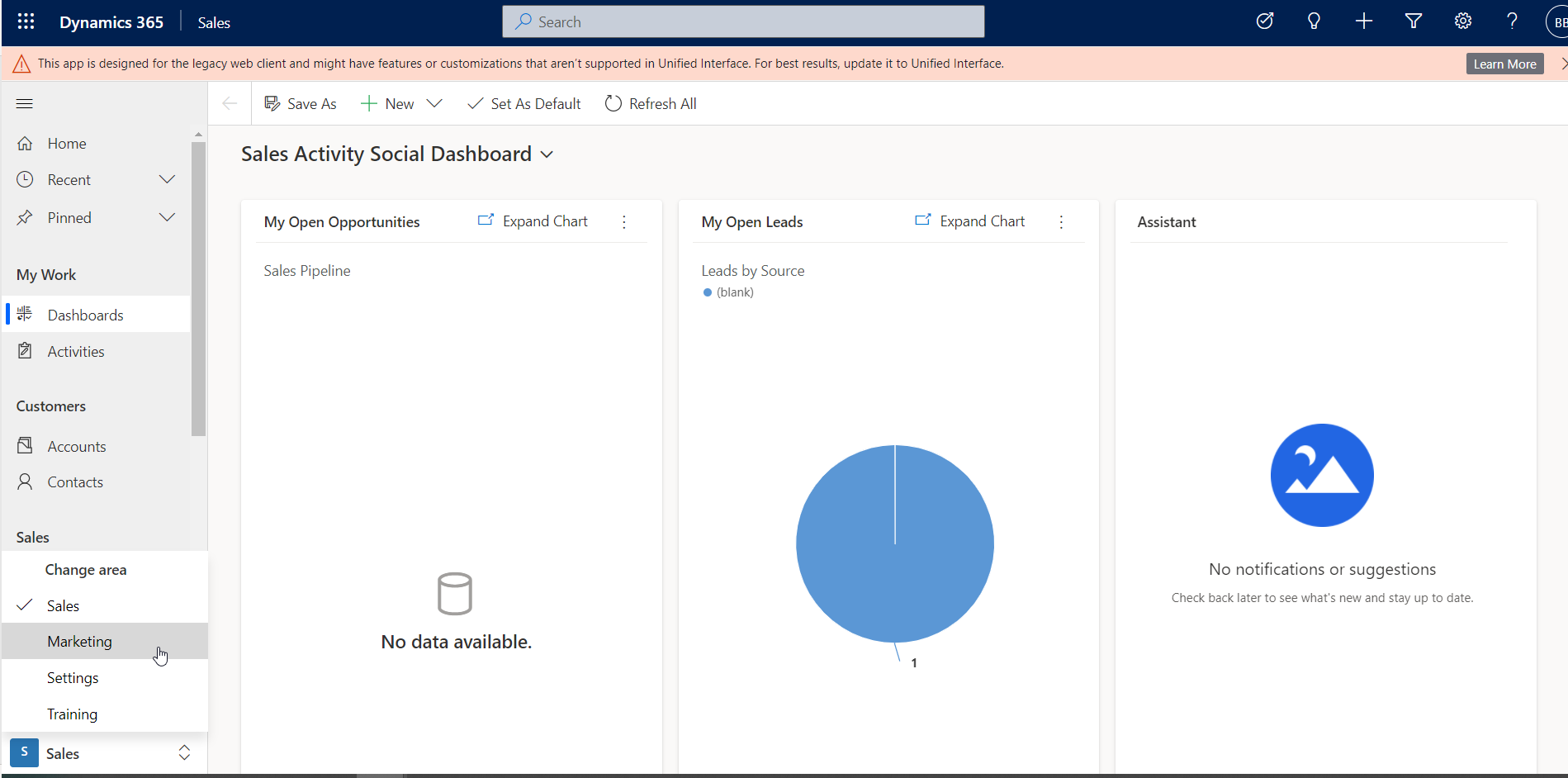 Next, select Leads
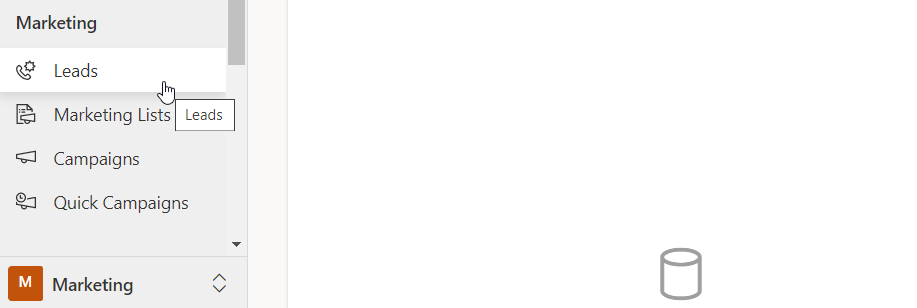 From here, click the name of the lead that needs to be updated
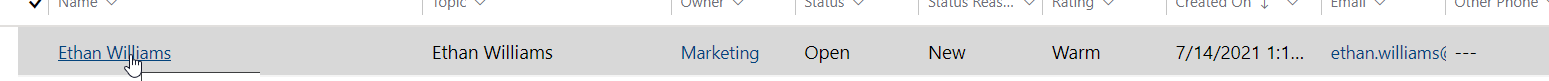 Verify or edit / update to ensure the lead record has the following information:TopicFirst & Last NameFirst NameLast NameDirect PhoneSome forms may put this number under Business Phone. You will need to copy and paste the number into the “Direct Phone” field.EmailLast FormLast Form DateAccepted Terms DateNewsletter Sign-up Date (if they subscribed to mailing list)CompanyWebsiteIn the top left-corner, update the lead tracking information
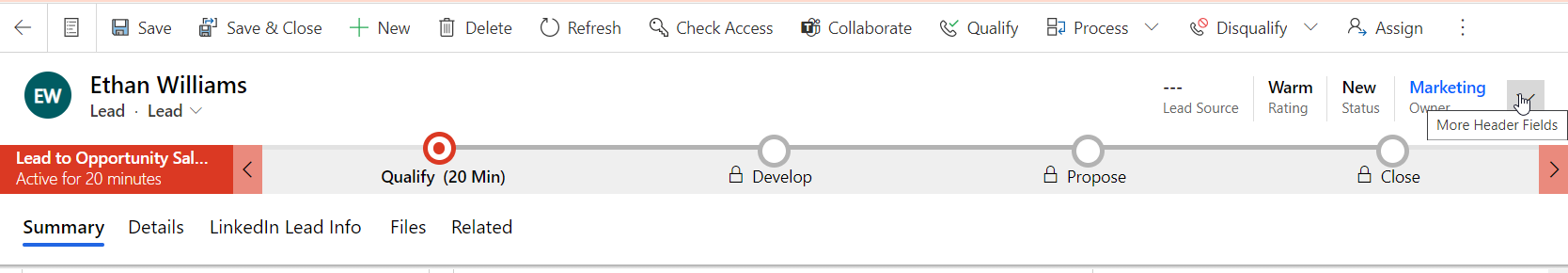 The following information should be updated: Lead SourceThis can be found viewing the original form link below or the original email form submission
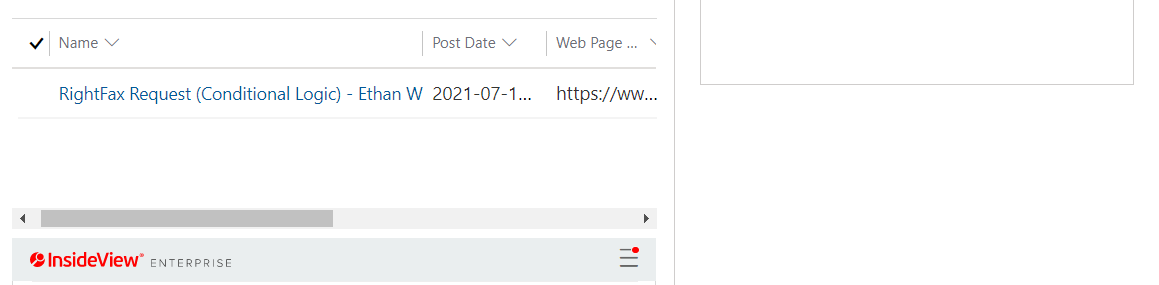 RatingIf disqualified, change to ColdStatusOwnerAssigned Account RepSave
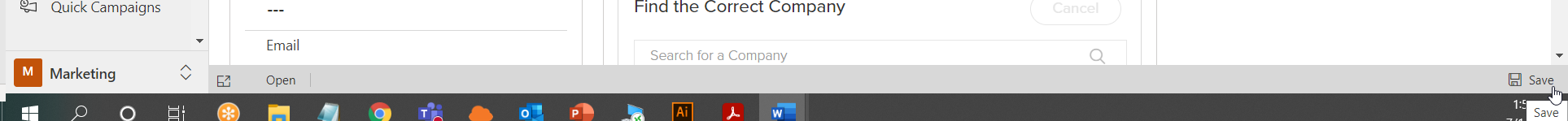 